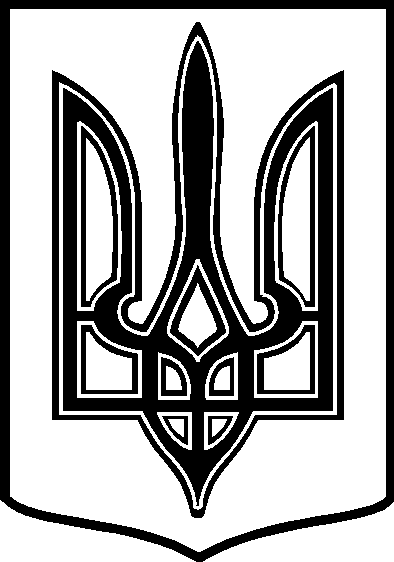 УКРАЇНАТАРТАЦЬКА СІЛЬСЬКА РАДАЧЕЧЕЛЬНИЦЬКОГО РАЙОНУ ВІННИЦЬКОЇ ОБЛАСТІ РІШЕННЯ № 20124.10.2017 року                                                                    15 сесія 7 скликанняс. ТартакПро надання дозволу на розробку технічних документацій  із  землеустрою щодо встановлення( відновлення ) меж земельних  ділянок  в натурі ( на місцевості ) для оформлення права користування ( на умовах оренди ).                                                                                                                                                                                                     Розглянувши заяви гр.  Шмериги Ю. В., Сливняк Н. О.  про надання земельних ділянок в користування ( на умовах оренди ), свідоцтво про право на спадщину за законом серії НМА №629799 від 07.07.2017 року, рішення Чечельницького районного суду Вінницької області від 16.10.2013 року ( справа № 151/1052/13-ц р.),  витяги з Державного реєстру речових прав на нерухоме майно про реєстрацію права власності № 91408142 від 07.07.2017 року,  № 12715779 від 13.11.2013 року, керуючись п. 34 ч. 1 ст. 26 Закону України «Про місцеве самоврядування в Україні»,                                              сільська  рада ВИРІШИЛА:     1. Згідно ст. ст. 12, 93, 124 Земельного кодексу України надати дозвіл на розробку  технічних документацій із землеустрою щодо встановлення ( відновлення ) меж земельних ділянок в натурі ( на місцевості ) для оформлення права користування ( на умовах оренди ) громадянам:-   Шмеризі Юрію Володимировичу  орієнтовною площею 0,25 га, в тому числі для    будівництва і обслуговування  жилого будинку, господарських будівель і споруд  0,25 га  за адресою:  вул. Набережна, буд. № 64;-   Сливняк Ніні Олексіївні  - орієнтовною площею 0,10га , в т. ч. для  будівництва і обслуговування  жилого  будинку, господарських будівель  і споруд площею 0,10 га за адресою: вул. Шевченка, б. № 1.Громадянам Шмеризі Ю. В., Сливняк Н. О. в місячний термін замовити технічні документації із землеустрою щодо встановлення ( відновлення ) меж земельних ділянок в натурі ( на місцевості ) для оформлення права користування ( на умовах оренди )  у організації, яка має відповідні дозволи ( ліцензії ) на виконання цих робіт.    3. Контроль   за виконанням даного рішення покласти на постійну комісію з        питань  охорони  довкілля,  раціонального використання земель та        земельних  відносин     /  Голова комісії –    П. В. Поліщук /.  Сільський голова:                                                               В. В. Демченко